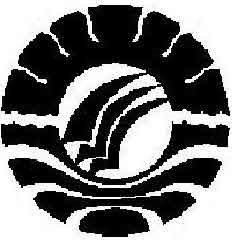 SKRIPSIPENERAPAN TEKNIK BERMAIN BOLA UNTUK MENINGKATKAN PERKEMBANGAN MOTORIK KASAR PADA ANAK KELOMPOK B DI TAMAN KANAK-KANAK SATU ATAP SDN 3 ARAWA KABUPATEN SIDENRENG RAPPANGMAHIRAH SAHEDEPROGRAM STUDI PENDIDIKAN GURU PENDIDIKAN ANAK USIA DINIFAKULTAS ILMU PENDIDIKANUNIVERSITAS NEGERI MAKASSAR2014PENERAPAN TEKNIK BERMAIN BOLA UNTUK MENINGKATKAN PERKEMBANGAN MOTORIK KASAR PADA ANAK KELOMPOK B DI TAMAN KANAK-KANAK SATU ATAP SDN 3 ARAWA KABUPATEN SIDENRENG RAPPANGSKRIPSIDiajukan untuk Memenuhi Sebagian Persyaratan Memperoleh Gelar Sarjana Pendidikan Pada Program Studi Pendidikan Guru Pendidikan Anak Usia Dini Fakultas Ilmu Pendidikan Universitas Negeri MakassarOleh :MAHIRAH SAHEDE1149 240 109PROGRAM STUDI PENDIDIKAN GURU PENDIDIKAN ANAK USIA DINIFAKULTAS ILMU PENDIDIKANUNIVERSITAS NEGERI MAKASSAR2014